Чайки в КОСМОСЕЧайки на ASIA PACIFIC SCREEN AWARDSЧайки на AFI FESTДорогие друзья и коллеги!27 октября в кинотеатре «Космос» состоится московская премьера фильма «ЧАЙКИ»режиссер Элла Манжеевапроизводство кинокомпания «ТЕЛЕСТО»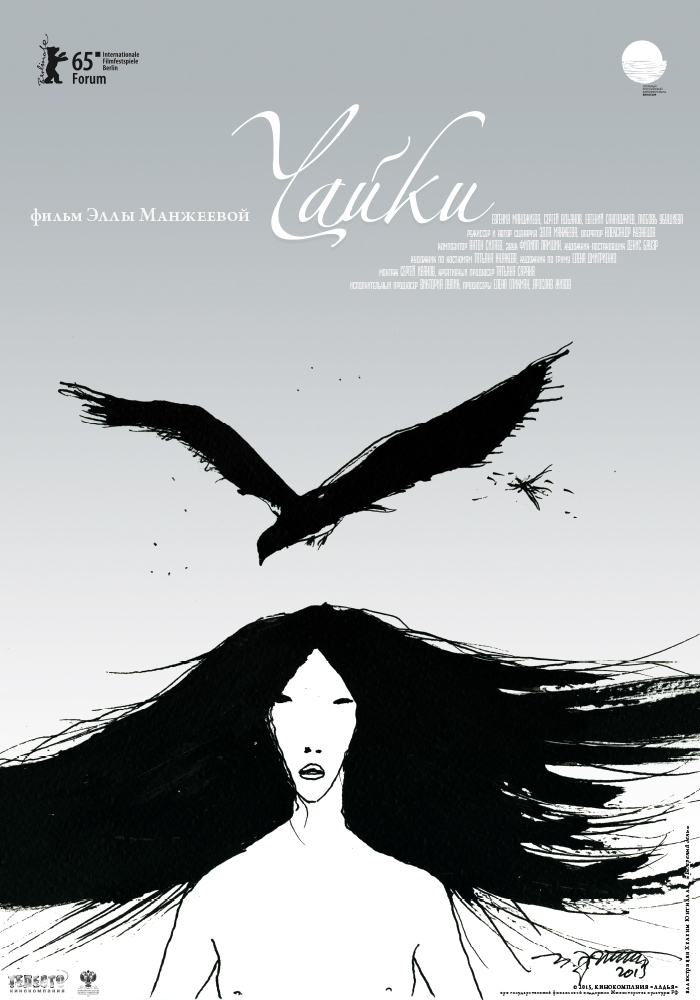 Партнер и соорганизатор московской премьеры фильма - некоммерческий проект в сфере кинематографа «КИНОПРИЗЫВ».«Чайки» - это притча на фоне современной Калмыкии, где герои стремятся к внутренней свободе… безмолвно любят, скорбят не плача… Чайки - души умерших рыбаков, разбитые байды… надежда».Это история о жене рыбака Эльзе, живущей в приморском городе в Калмыкии. Она хочет уйти от мужа, но не решается сделать этот шаг, боясь неизвестности. Обстоятельства складываются так, что ее муж погибает. Смерть мужа заставляет героиню задуматься и пересмотреть свои взгляды на жизнь, счастье, свободу…На московской премьере картины у вас будет возможность пообщаться с режиссером Эллой Манжеевой, исполнителями главных ролей Евгенией Манджиевой, Евгением Сангаджиевым, Любовью Убушиевой, Сергеем Адьяновым, продюсером Еленой Гликман и другими участниками творческой группы. По уже сложившейся традиции, которая так понравилась нашим зрителям на Берлинале и на «Кинотавре», на премьере вы сможете не только посмотреть кино, но и услышать живую музыку. Специальный гость вечера – музыкант, композитор фильма «Чайки» Антон Силаев. 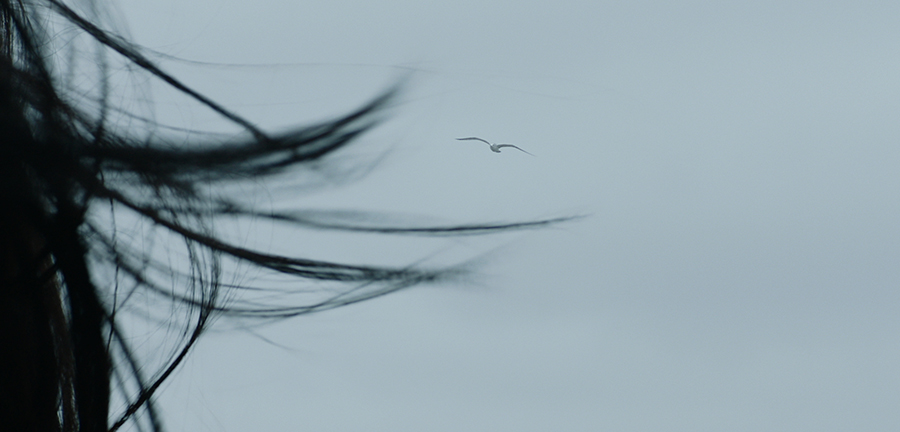 Наши новости«Чайки» выдвинут на престижную кинопремию «Asia Pacific Screen Awards» (Австралия), которая носит неофициальное название «Азиатский Оскар», сразу в двух номинациях -  «Лучшая женская роль» актрисе Евгении Манджиевой и «Специальный приз ЮНЕСКО» за выдающийся вклад в продвижение и сохранение культурного разнообразия, переданного посредством кино режиссеру Элле Манжеевой.Объявление победителей 9-ой премии «Asia Pacific Screen Awards» состоится на торжественной церемонии, которая пройдет 26 ноября в австралийском городе Брисбен.А также мы рады сообщить, что фильм «Чайки» будет представлен в конкурсной программе фестиваля американского киноинститута «AFI FEST», который ежегодно проходит в Лос-Анджелесе и является одним из самых уважаемых фестивалей в США. Продюсер Елена Гликман: «Начав свою публичную жизнь с мировой премьеры на Берлинале и став лучшим дебютом «Кинотавра», «Чайки» совершили головокружительное путешествие по российским и международным кинофестивалям. В августе состоялась премьера фильма на родине режиссера Эллы Манжеевой в Калмыкии. И мы хотели завершить этот  прекрасный путь премьерой в Москве. Но оказалось, что Московская премьера - лишь начало нового витка полета «Чаек». Теперь фильм отправляется на другие континенты - в Австралию и в Америку. Редкая номинация на премию «APSA UNESCO Award» и участие «Чаек» в конкурсе престижного американского кинофестиваля «AFI FEST» открывает новые горизонты как для режиссера фильма, так и для нашей кинокомпании».Ждем вас на премьере! Сбор гостей в 18.30. Начало фильма в 19.30Аккредитация для прессы:КИНОКОМПАНИЯ «ТЕЛЕСТО»СЮЗАННА ДАРНИ+7 906 041 09 16pr@telestofilm.ru8 499 143 94 80www.telestofilm.ru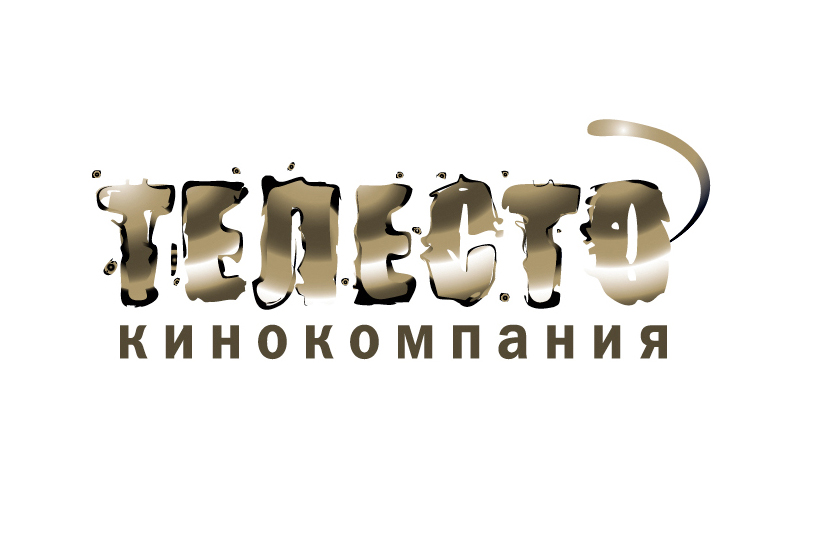 ПРОЕКТ «КИНОПРИЗЫВ»СВЕТЛАНА СЕНАТОРОВА8 906 765 40 37senatorova@kinopriziv.ruЛИЛИЯ САФИНА+7 962 953 22 56lsafina1@mail.ru8 495 617 65 55 (доб.220, 221, 222, 223)www.kinopriziv.ru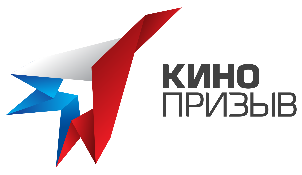 